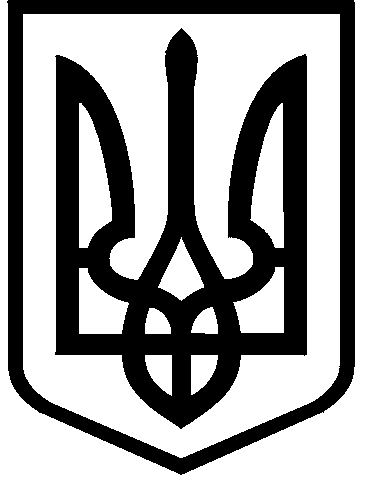 КИЇВСЬКА МІСЬКА РАДАVІІІ СКЛИКАННЯПОСТІЙНА КОМІСІЯ З ПИТАНЬ ДОТРИМАННЯ ЗАКОННОСТІ, ПРАВОПОРЯДКУ ТА ЗАПОБІГАННЯ КОРУПЦІЇ  01044, м. Київ, вул. Хрещатик, 36                                                               тел./факс 202-76-88                                                                                                                                вул. Хрещатик, 36                                      (зала засідань 1017, 10-поверх)Проект					  	      10-00         Порядок деннийзасідання постійної комісії Київської міської ради з питань дотримання законності, правопорядку та запобігання корупції09.11.2018Загальні питання        1. Про розгляд заяви гр. Андреєва Олександра Володимировича про включення до списку присяжних районного суду м. Києва (вх. від 17.10.2018 №08/А- 4720) (Доповідач О. Андреєв).        2. Про розгляд за дорученням заступника міського голови – секретаря Київської міської ради Прокопіва В. В. звернення директора Департаменту комунальної власності м. Києва виконавчого органу Київської міської ради (Київської міської державної адміністрації) Гудзя А. А. (вх. від 19.09.2018 №08/17055) щодо ситуації, яка склалася внаслідок повернення постійною комісією Київської міської ради з питань власності без розгляду документів щодо укладення договорів оренди 146 нежитлових приміщень комунальної форми власності у зв’язку з тим, що інформація про них не внесена до програмного комплексу «VlasCom» (Доповідач А. Гудзь, питання перенесено з засідання ПК від 17.10.2018).        3. Про розгляд проекту Меморандуму про взаємодію між виконавчим органом Київської міської ради (Київською міською державною адміністрацією), постійною комісією Київської міської ради з питань дотримання законності, правопорядку та запобігання корупції, Головним управлінням Національної поліції у м. Києва, управлінням патрульної поліції у м. Києві та Київським громадським формування з охорони громадського порядку і державного кордону «Муніципальна варта» у сфері забезпечення правопорядку та муніципальної безпеки (Доповідач О.Бондарчук, питання перенесено з засідання ПК від 19.09.2018).        4. Про затвердження протоколу робочої групи з питання розроблення ефективного механізму виконання Програми поліпшення організації підготовки громадян до військової служби, приписки до призовної дільниці, призову на строкову службу, призову військовозобов’язаних під час мобілізації, прийняття на військову службу за контрактом (Доповідач Ю. Сиротюк).Розгляд проектів рішень Київської міської ради  5. Про повторний розгляд проекту рішення Київської міської ради «Про затвердження Програми поліпшення організації підготовки громадян до військової служби, приписки до призовної дільниці, призову на строкову службу, призову військовозобов’язаних під час мобілізації, прийняття на військову службу за контрактом (від 24.09.2018 № 08/231-3026/ПР) (Доповідач О. Білий, питання перенесено з засідання ПК від 17.10.2018).	6. Про повторний розгляд проекту рішення Київської міської ради «Про розірвання договору оренди земельної ділянки від 05.09.2005 № 79-6-00342, укладеного між Київською міською радою та товариством індивідуальних забудовників «Обрій-К» (кадастрова справа А-22864) (Доповідач О. Міщенко, О. Харченко, питання перенесено з засідання ПК від 20.06.2018, 13.07.2018, 10.08.2018, 07.09.2018, 17.10.2018).7. Про розгляд проекту рішення Київської міської ради «Про приватизацію земельної ділянки громадянину Руголю Юрію Борисовичу для будівництва і обслуговування жилого будинку, господарських будівель і споруд на вул. Коперника, 7 у Шевченківському районі м. Києва» від 23.10.2017 № 08/231-2626/ПР; кадастрова справа П-9678, ПР-14538 від 17.10.2017 (Доповідач О. Міщенко, витяг з протоколу засідання постійної комісії Київської міської ради з питань містобудування, архітектури та землекористування № 21/83 від 10.10.2018).8. Про повторний розгляд проекту рішення Київської міської ради «Про створення єдиної інформаційної системи з ведення обліку посвідчень членів громадських формувань з охорони громадського порядку і державного кордону, які діють на території міста Києва» (від 05.10.2018 № 08/231-3336/ПР) (Доповідач О. Куявський, питання перенесено з засідання ПК від 17.10.2018).Розгляд питань стосовно дотримання законності        9. Про розгляд за дорученням Київського міського голови від 23.10.2018 №08/С-4812 звернення члена ініціативної групи з внесення на розгляд Київської міської ради місцевої ініціативи (від 16.05.2018 № 08/КО-2422) щодо будівництва загальноосвітнього навчального закладу згідно чинного детального плану території в районі вулиць Тепловозної, Здолбунівської, Драгоманова, Суслової Нінель Леонідівни з приводу порушення строків її внесення на розгляд Київської міської ради (вх. від 23.10.2018 № 08/С-4812) (Доповідач Н. Суслова).        10. Про повторний розгляд питання щодо можливих зловживань при здійсненні публічних закупівель в ПрАТ «АК «Київводоканал» (Доповідач Ю.Сиротюк, питання перенесено з засідання ПК від 30.05.2018, 20.06.2018, 13.07.2018, 10.08.2018, 07.09.2018, 19.09.2018).	11. Про розгляд звернення депутата Київської міської ради Сиротюка Ю.М. (вх. від 18.10.2018 № 08/18877) щодо самочинного будівництва хостелу на території гаражного кооперативу «Надія» на вул. Робітничій, 2-а у Святошинському районі м. Києва (Доповідач Ю. Сиротюк).        12. Про розгляд звернення депутата Київської міської ради Пабата О. В. (вх. від 23.10.2018 3 08/19061) щодо перевірки наявності корупційної складової під час закупівлі Департаментом охорони здоров’я виконавчого органу Київської міської ради (Київської міської державної адміністрації)  тестів-систем для проведення скринінгових обстежень дітей та вагітних з метою виявлення йододефіциту, призначених для аналізатора Cobas E-411 виробництва компанії «Roche Diagnostics GmbH» (Доповідач О. Пабат).        13. Про розгляд за дорученням Київського міського голови від 26.10.2018 № 39322 колективного звернення представників громадських організацій щодо ситуації, яка склалась навколо стану та використання приміщень нежитлового будинку комунальної форми власності, об’єкта культурної спадщини – садиби родини Уварових за адресою: вул. Липська, 16-а у Печерському районі м. Києва (вх. від 24.10.2018 № 39322) (Доповідач В. Губська, Т. Єльсукова, І. Миколаєнко, Н. Дубович).         14. Про повторний розгляд за дорученням заступника міського голови – секретаря Київської міської ради Прокопіва В. В. звернення гр. Дядюка О.В. (вх. від 25.09.2018 № 08/Д-4409) щодо можливої злочинної недбалості з боку посадових осіб Київської міської державної адміністрації під час відчуження будівлі спеціалізованої дитячо-юнацької спортивної школи олімпійського резерву з вітрильного спорту м. Києва по вул. Прирічній, 30, м. Київ, 04213 (кадастровий номер земельної ділянки №8000000000:78:215:0005) (Доповідач О. Дядюк, питання перенесено з засідання ПК від 17.10.2018).      	15. Про повторний розгляд за дорученням заступника міського голови – секретаря Київської міської ради Прокопіва В. В. звернення гр. Дядюка О.В. (вх. від 25.09.2018 № 08/Д-4410) щодо правомірності влаштування прибудови до об’єкту культурної спадщини на вул. Малій Житомирській, 14-б в Шевченківському районі м. Києва (Доповідач О. Дядюк, питання перенесено з засідання ПК від 17.10.2018). 16. Про повторний розгляд за дорученням заступника міського голови – секретаря Київської міської ради Прокопіва В. В. звернення гр. Дядюка О.В. (вх. від 25.09.2018 № 08/Д-4411) щодо вжиття невідкладних заходів по унеможливленню протиправного відчуження об’єктів комунальної форми власності на вул. Дмитрівській, 102-ЛІТ.«А» та на вул. Дмитрівській, 102-ЛІТ.«Б» в Шевченківському районі м. Києва (Доповідач О. Дядюк, питання перенесено з засідання ПК від 17.10.2018).17. Про повторний розгляд за дорученням заступника міського голови – секретаря Київської міської ради Прокопіва В. В. звернення Солом’янського управління поліції ГУ НП у м. Києві від 14.09.2018 № 64608/125/55/05-2018 та від 14.09.2018 № 64401/125/55/05-2018 щодо дій депутата Київської міської ради Назаренка В.Е. (Доповідач П. Василенко, В. Назаренко, питання перенесено з засідання ПК від 17.10.2018).18. Різне.         Голова комісії 		           		          		                   О. В. Бондарчук